Autorización de Cliente para Compartir Información Crediticia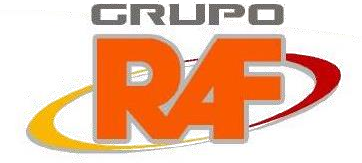  	,	de	de	.SeñoresRAF, S.A DE C.V.Presente.Yo,	, mayor de edad, del domicilio de: 		, de ocupación	, con Documento único de Identidad número	, actuando en mi carácter personal, que en lo sucesivo me denominaré “EL CLIENTE”, a ustedes atentamente EXPONGO:Que en esta fecha he solicitado/adquirido bienes y/o contratado servicios de la sociedad RAF, S.A. DE C.V., quien en el presente documento se le denomina “el proveedor”.Que previo a la firma de este documento, se me ha explicado por parte del Proveedor mis derechos que como Consumidor tengo en relación a la protección legal sobre mi información personal, crediticia, número telefónico y correo electrónico de conformidad a la Constitución de la República de El Salvador, así como al Art. 18, literal g) de la Ley de Protección al Consumidor y al Art. 19 literal a) y Art. 28 literal h), ambos de la Ley de Regulación de los servicios de Información sobre el Historial de Crédito de las Personas;Que el Proveedor no ha condicionado la contratación para adquisición de bienes y/o prestación de servicios a la firma de este documento, ni como una condición para la celebración de ningún contrato.Que en tal sentido, por este medio, de forma libre expreso mi consentimiento por escrito y autorizo expresamente a la sociedad RAF, S.A. DE C.V., a consultar y/o compartir mi información personal y crediticia, incluyendo pero no limitando a mi número telefónico y correo electrónico, ya sea ante proveedores o a través de entidades especializadas en la prestación de servicios de información crediticia, siendo extensible esta autorización a los referidos terceros, así como autorizo a los proveedores a acceder a la base de datos de cualquier agencia de información de datos sobre referencias de crédito para obtener información sobre mi historial crediticio que dichas agencias administren.Que extiendo la presente autorización, con pleno conocimiento y aceptando que las misma permanecerá vigente mientras exista una relación contractual entre cualquiera de los proveedores y mi persona. Es decir que, la presente autorización solo perderá vigencia cuando concluya la relación contractual que me vincula a los proveedores.Que autorizo de forma expresa a los proveedores para recopilar, transmitir o compartir información o datos sobre mi historial crediticio a las Agencias de Información de Datos a las cuales estén afiliados.Asimismo, con la suscripción autógrafa o digital (conforme a la Ley de Firma Electrónica – Decreto Legislativo No. 133), de forma libre expreso mi consentimiento por escrito y autorizo expresamente a la sociedad y/o a las Agencias de Información de Datos denominadas “TRANSUNION EL SALVADOR, S.A. de C.V.” o “EQUIFAX CENTROAMERICA, S.A. de C.V..”, para brindar, compartir, o dar acceso a los proveedores a mi información personal y/o información sobre mi historial crediticio, de la que dispongan en sus bases de datos, incluyendo aquella que hayan obtenido con mi previa autorización. 	,	de	de  	 		_ El Cliente